附件1：2023年景谷傣族彝族自治县教体系统事业单位紧缺人才招聘网络报名二维码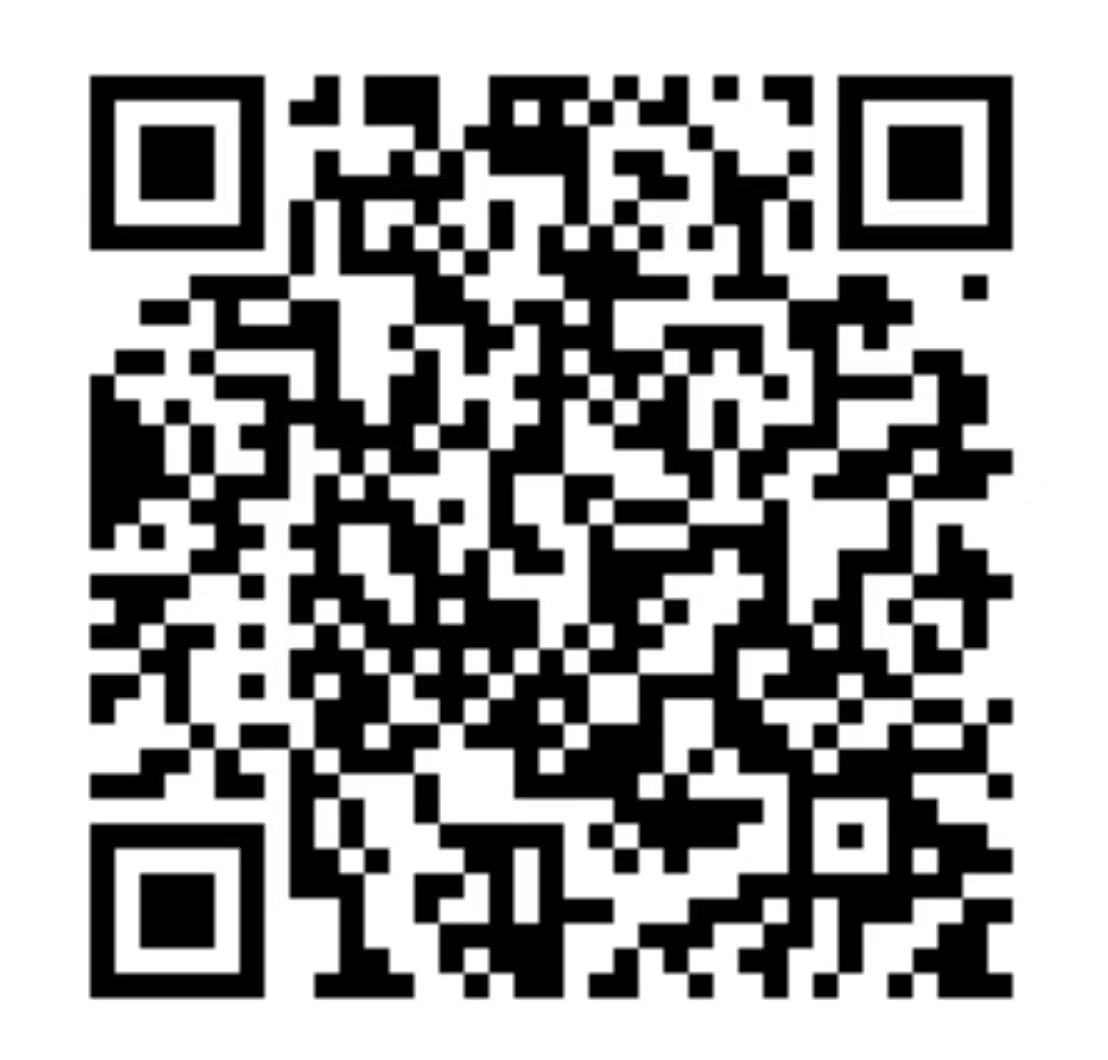 备注：网络扫码报名时间为2023年3月17日上午8:00至2023年3月19日下午18:00。